ACESI-RA 2018Bourse de rechercheDeux bourses de 2 000$ But: Offrir un soutien financier aux membres de ACESI-RA qui désirent mener un projet de recherche. Il peut s’agir d’un projet pilote, d’une collecte de données, de la création d’une équipe de recherche, de la validation d’une procédure, de l’élaboration ou le raffinement d’un outil de mesure, de la rédaction d’une proposition ou encore, de l’élaboration d’une recension des écrits. Critères: 1. Tous les membres de ACESI-RA sont éligibles.2. Les fonds reçus doivent être utilisés au cours des 12 mois suivant leur réception. 3. La préférence sera accordée aux membres du ACESI-RA qui sont les chercheurs principaux. Veuillez noter que les fonds ne sont pas offerts pour rembourser les coûts associés à la participation à des conférences.Directives à suivre: 1. Soumettre un exemplaire de la demande de recherche (limite de 1 000 mots). Inclure le budget en appendice. La page titre comprend le nom et l’adresse complète de la candidate ou du candidat, son courriel et son numéro de téléphone. Les références doivent être incluses dans la demande, mais elles ne sont pas comptabilisées dans la limite de 1000 mots. 2. La demande peut être soumise en anglais ou en français. 3. La demande devrait inclure 1) la pertinence de la recherche et sa contribution aux connaissances en science infirmière, incluant une revue de la littérature 2) le but 3) les questions de recherche 4) la méthodologie (l’échantillon, les instruments de mesure, l’analyse, etc.) et 5) les considérations éthiques. 4. Les demandes seront jugées sur la qualité du projet et le mérite de la proposition, incluant la pertinence du projet, la contribution aux connaissances en science infirmière, l’originalité et la clarté de la proposition, ainsi que la précision des questions de recherche et de la méthodologie. 5. Les récipiendaires des fonds doivent soumettre un rapport de 1-2 pages à la présidente du comité de recherche décrivant l’utilisation des fonds reçus, avant la fin de la période de financement. De plus, les récipiendaires sont encouragés à présenter à la conférence annuelle de l’ACESI-RA; si cela n’est pas possible, les récipiendaires doivent soumettre un rapport abrégé d’une page qui sera inclus dans la documentation associée à la conférence. 6. Pour plus de renseignements, veuillez rejoindre Joanne-Whitty-Rogers, présidente Comité de recherche (jrogers@stfx.ca)Date limite: le 9 avril 2018. Envoyez la demande à:Joanne Whitty-Rogers, présidente, Comité de recherche de l’ACÉSI-RA, @ jrogers@stfx.ca Les candidates et candidats sélectionnés seront avisés à la fin du mois de mai 2018 et les candidates et candidats méritants seront présentés lors de la conférence annuelle de l’ACÉSIRA en juin 2019 en Nouvelle-Écosse à l’Universite ST-FX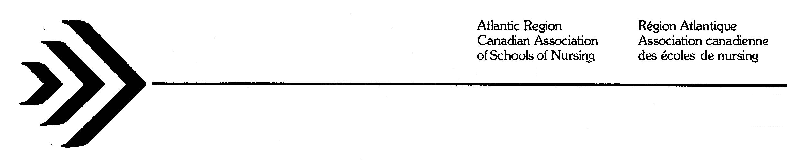 